								      Μαθηματικά														Αριθμητική παράσταση ονομάζουμε μια σειρά αριθμών που συνδέονται μεταξύ τους με τα σύμβολα των πράξεων.π.χ.	25 + 5 + 10 x 2		4 x 2,5 + 40 : 10Ο τρόπος λύσης ενός προβλήματος μπορεί να εκφραστεί με την κατάλληλη αριθμητική παράσταση (με την αριθμητική παράσταση εκφράζουμε τη δομή του προβλήματος).ΠαράδειγμαΑγόρασα 2 χυμούς προς 0,75€ τον ένα και 3 τυρόπιτες προς 1,5€ τη μία. Πόσο πλήρωσα;Λύση: 	2 x 0,75 + 3 x 1,5 =      1,5   +   4,5 =  6 €  πλήρωσα.Το αποτέλεσμα που βρίσκουμε, όταν εκτελέσουμε τις πράξεις που είναι σημειωμένες στην αριθμ. παράσταση, λέγεται τιμή  της αριθμητικής παράστασης.Για να υπολογίσουμε την τιμή της αριθμ. παράστασης ,  εκτελούμε τις πράξεις με την εξής σειρά: Σε αριθμ. παραστάσεις που δεν έχουν παρενθέσεις:Πρώτα εκτελούμε τους πολλαπλασιασμούς  και τις διαιρέσεις με τη σειρά που σημειώνονται (από αριστερά  προς τα δεξιά).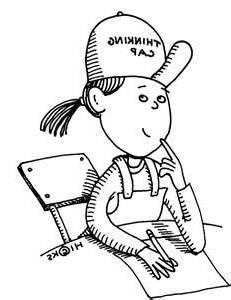 Μετά εκτελούμε τις προσθέσεις  και τις αφαιρέσεις.Π.χ. 20 : 2 x 5 + 4,5 = 	   10 x 5 + 4,5 =	   50 + 4,5 = 54,5 Σε αριθμ. παραστάσεις που έχουν παρενθέσεις:Εκτελούμε πρώτα τις πράξεις μέσα στις παρενθέσεις με τη σειρά που περιγράψαμε,Στη συνέχεια τις πράξεις στην αριθμητική παράσταση που προκύπτει (με τη σειρά που αναφέραμε προηγουμένως).Π.χ. (8,5 + 1,5) : (6,75 – 1,75)=	   10 : 5 = 2Ασκήσεις:Βρίσκω με δύο τρόπους την τιμή των αριθμητικών παραστάσεων:20 x (3,5 + 1,5) = ………………………………………………………………………...			………………………………………………………………………..(360  + 240) : 4=  ………………………………………………………………………...		           ………………………………………………………………………..2,5 x (50 – 30) =  ………………………………………………………………………...		           ………………………………………………………………………..Βρίσκω την τιμή των αριθμητικών παραστάσεων: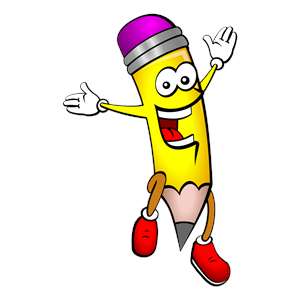 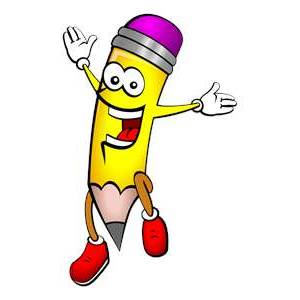 Υπολογίζω τις τιμές των αριθμητικών παραστάσεων:Α = (α + β : γ)  x  (δ – ε)   	και 	 Β = (α + β) : (γ – δ) – ε  όταν  α= 462,	β= 75,		γ= 1,5,		δ = 1,4,	και ε = 1,1 Άρα  Α = …………						Άρα  Β = …………Λύνω τα παρακάτω προβλήματα με αριθμητική παράσταση:Ένας μελισσοκόμος έχει να πουλήσει 60 κουτιά μέλι. Το μεικτό βάρος όλων των κουτιών είναι 112,2 κιλά και το απόβαρό τους 7,2. Πόσο μέλι περιέχει το κάθε κουτί;Λύση:    (112,2 – 7,2) : 60 = 105 : 60 = 1,75 κιλά μέλι περιέχει το κάθε κουτί.Ο παππούς του Αντρέα έχει 4 βαρέλια κρασί. Το μεικτό βάρος τους καθενός είναι 200 κιλά και το απόβαρο 25,5 κιλά. Πόσα κιλά κρασί έχει συνολικά;Λύση: Ο Αντρέας με ένα χαρτονόμισμα των 20 € αγόρασε 4 τετράδια προς 2,5€ το ένα και με τα υπόλοιπα 8 μαρκαδόρους. Πόσο κόστισε ο κάθε μαρκαδόρος; Λύση: 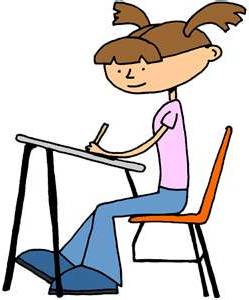 